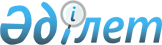 О внесении изменений в решение Талдыкорганского городского маслихата от 27 декабря 2018 года № 238 "О бюджете города Талдыкорган на 2019-2021 годы"Решение Талдыкорганского городского маслихата Алматинской области от 20 марта 2019 года № 259. Зарегистрировано Департаментом юстиции Алматинской области 2 апреля 2019 года № 5088
      В соответствии c подпунктом 5) пункта 4 статьи 104 и пунктом 4 статьи 106 Бюджетного кодекса Республики Казахстан от 4 декабря 2008 года, подпунктом 1) пункта 1 статьи 6 Закона Республики Казахстан от 23 января 2001 года "О местном государственном управлении и самоуправлении в Республике Казахстан", Талдыкорганский городской маслихат РЕШИЛ:
      1. Внести в решение Талдыкорганского городского маслихата "О бюджете города Талдыкорган на 2019-2021 годы" от 27 декабря 2018 года № 238 (зарегистрирован в Реестре государственной регистрации нормативных правовых актов № 4995, опубликован 23 января 2019 года в Эталонном контрольном банке нормативных правовых актов Республики Казахстан) следующие изменения:
      пункт 1 указанного решения изложить в новой редакции:
      "1. Утвердить бюджет города на 2019-2021 годы согласно приложениям 1, 2, 3 к настоящему решению соответственно, в том числе на 2019 год в следующих объемах:
      1) доходы 35785052 тысячи тенге, в том числе:
      налоговые поступления 11016227 тысяч тенге;
      неналоговые поступления 609071 тысяча тенге;
      поступления от продажи основного капитала 1391473 тысячи тенге;
      поступления трансфертов 22768280 тысяч тенге, в том числе:
      целевые текущие трансферты 6171724 тысячи тенге;
      целевые трансферты на развитие 5342586 тысяч тенге;
      субвенции 11253970 тысяч тенге;
      2) затраты 33379938 тысяч тенге;
      3) чистое бюджетное кредитование 53177 тысяч тенге, в том числе:
      бюджетные кредиты 60600 тысяч тенге;
      погашение бюджетных кредитов 7423 тысячи тенге;
      4) сальдо по операциям с финансовыми активами 2000000 тысяч тенге;
      5) дефицит (профицит) бюджета 351937 тысяч тенге;
      6) финансирование дефицита (использование профицита) бюджета (-) 351937 тысяч тенге.".
      2. Приложение 1 к указанному решению изложить в новой редакции согласно приложению к настоящему решению.
      3. Контроль за исполнением настоящего решения возложить на постоянную комиссию Талдыкорганского городского маслихата "По экономическим, финансовым вопросам и бюджету".
      4. Настоящее решение вводится в действие с 1 января 2019 года. Бюджет города на 2019 год
					© 2012. РГП на ПХВ «Институт законодательства и правовой информации Республики Казахстан» Министерства юстиции Республики Казахстан
				
      Председатель сессии,

      секретарь Талдыкорганского

      городского маслихата

К. Булдыбаев
Приложение к решению Талдыкорганского городского маслихата от "20" марта 2019 года № 259 "О внесении изменений в решение Талдыкорганского городского маслихата от 27 декабря 2018 года № 238 "О бюджете города Талдыкорган на 2019-2021 годы"Приложение 1 к решению Талдыкорганского городского маслихата от 27 декабря 2018 года № 238 "О бюджете города Талдыкорган на 2019-2021 годы"
Категория
Категория
Категория
Категория
 

Сумма

(тысяч тенге)
Класс
Класс
Наименование
 

Сумма

(тысяч тенге)
Подкласс
 

Сумма

(тысяч тенге)
I. Доходы
35785052
1
Налоговые поступления 
11016227
1
Подоходный налог
6059094
2
Индивидуальный подоходный налог
6059094
3
Социальный налог
2804941
1
Социальный налог
2804941
4
Hалоги на собственность
1557100
1
Hалоги на имущество
587800
3
Земельный налог
112400
4
Hалог на транспортные средства
856700
5
Единый земельный налог
200
5
Внутренние налоги на товары, работы и услуги
227592
2
Акцизы
43290
3
Поступления за использование природных и других ресурсов
18421
4
Сборы за ведение предпринимательской и профессиональной деятельности
146081
5
Налог на игорный бизнес
19800
8
Обязательные платежи, взимаемые за совершение юридически значимых действий и (или) выдачу документов уполномоченными на то государственными органами или должностными лицами
367500
1
Государственная пошлина
367500
2
Неналоговые поступления
609071
1
Доходы от государственной собственности
69499
1
Поступление части чистого дохода государственных предприятий
2499
5
Доходы от аренды имущества, находящегося в государственной собственности
64000
7
Вознаграждения по кредитам, выданным из государственного бюджета
3000
2
Поступления от реализации товаров (работ, услуг) государственными учреждениями, финансируемыми из государственного бюджета
1492
1
Поступления от реализации товаров (работ, услуг) государственными учреждениями, финансируемыми из государственного бюджета
1492
4
Штрафы, пени, санкции, взыскания, налагаемые государственными учреждениями, финансируемыми из государственного бюджета, а также содержащимися и финансируемыми из бюджета (сметы расходов) Национального Банка Республики Казахстан
21471
1
Штрафы, пени, санкции, взыскания, налагаемые государственными учреждениями, финансируемыми из государственного бюджета, а также содержащимися и финансируемыми из бюджета (сметы расходов) Национального Банка Республики Казахстан, за исключением поступлений от организаций нефтяного сектора
21471
6
Прочие неналоговые поступления
516609
1
Прочие неналоговые поступления
516609
3
Поступления от продажи основного капитала
1391473
1
Продажа государственного имущества, закрепленного за государственными учреждениями 
1314507
1
Продажа государственного имущества, закрепленного за государственными учреждениями 
1314507
3
Продажа земли и нематериальных активов
76966
1
Продажа земли 
76129
2
Продажа нематериальных активов
837
4
Поступления трансфертов
22768281
1
Трансферты из нижестоящих органов государственного управления
1
3
Трансферты из бюджетов городов районного значения, сел, поселков, сельских округов
1
2
Трансферты из вышестоящих органов государственного управления
22768280
2
Трансферты из областного бюджета
22768280
Целевые текущие трансферты
6171724
Целевые трансферты на развитие
5342586
Субвенции
11253970
Функциональная группа
Функциональная группа
Функциональная группа
Функциональная группа
Функциональная группа
Сумма (тысяч тенге)
Функциональная подгруппа
Функциональная подгруппа
Функциональная подгруппа
Функциональная подгруппа
Сумма (тысяч тенге)
Администратор бюджетных программ
Администратор бюджетных программ
Администратор бюджетных программ
Сумма (тысяч тенге)
Программа
Программа
Сумма (тысяч тенге)
Наименование
Сумма (тысяч тенге)
II. Затраты
33379938
01
Государственные услуги общего характера
658536
1
Представительные, исполнительные и другие органы, выполняющие общие функции государственного управления
407284
112
Аппарат маслихата района (города областного значения)
21939
001
Услуги по обеспечению деятельности маслихата района (города областного значения)
21539
003
Капитальные расходы государственного органа 
400
122
Аппарат акима района (города областного значения)
385345
001
Услуги по обеспечению деятельности акима района (города областного значения)
362791
003
Капитальные расходы государственного органа 
400
113
Целевые текущие трансферты из местных бюджетов
22154
2
Финансовая деятельность
35569
452
Отдел финансов района (города областного значения)
35569
001
Услуги по реализации государственной политики в области исполнения бюджета и управления коммунальной собственностью района (города областного значения)
27438
003
Проведение оценки имущества в целях налогообложения
2685
010
Приватизация, управление коммунальным имуществом, постприватизационная деятельность и регулирование споров, связанных с этим
5046
018
Капитальные расходы государственного органа 
400
5
Планирование и статистическая деятельность
64678
453
Отдел экономики и бюджетного планирования района (города областного значения)
64678
001
Услуги по реализации государственной политики в области формирования и развития экономической политики, системы государственного планирования 
64278
004
Капитальные расходы государственного органа 
400
9
Прочие государственные услуги общего характера
151005
801
Отдел занятости, социальных программ и регистрации актов гражданского состояния района (города областного значения)
151005
001
Услуги по реализации государственной политики на местном уровне в сфере занятости, социальных программ и регистрации актов гражданского состояния
143190
003
Капитальные расходы государственного органа 
5320
032
Капитальные расходы подведомственных государственных учреждений и организаций
2495
02
Оборона
783090
1
Военные нужды
3359
122
Аппарат акима района (города областного значения)
3359
005
Мероприятия в рамках исполнения всеобщей воинской обязанности
3359
2
Организация работы по чрезвычайным ситуациям
779731
122
Аппарат акима района (города областного значения)
779731
006
Предупреждение и ликвидация чрезвычайных ситуаций масштаба района (города областного значения)
779731
03
Общественный порядок, безопасность, правовая, судебная, уголовно-исполнительная деятельность
154749
9
Прочие услуги в области общественного порядка и безопасности
154749
485
Отдел пассажирского транспорта и автомобильных дорог района (города областного значения)
154749
021
Обеспечение безопасности дорожного движения в населенных пунктах
154749
04
Образование
10686192
1
Дошкольное воспитание и обучение
2162727
464
Отдел образования района (города областного значения)
2162727
009
Обеспечение деятельности организаций дошкольного воспитания и обучения
709567
040
Реализация государственного образовательного заказа в дошкольных организациях образования
1453160
2
Начальное, основное среднее и общее среднее образование
7465634
464
Отдел образования района (города областного значения)
7236161
003
Общеобразовательное обучение
6829838
006
Дополнительное образование для детей
406323
465
Отдел физической культуры и спорта района (города областного значения)
190705
017
Дополнительное образование для детей и юношества по спорту
190705
467
Отдел строительства района (города областного значения)
38768
024
Строительство и реконструкция объектов начального, основного среднего и общего среднего образования
38768
9
Прочие услуги в области образования
1057831
464
Отдел образования района (города областного значения)
1057831
001
Услуги по реализации государственной политики на местном уровне в области образования 
30587
004
Информатизация системы образования в государственных учреждениях образования района (города областного значения)
23000
005
Приобретение и доставка учебников, учебно-методических комплексов для государственных учреждений образования района (города областного значения)
298613
007
Проведение школьных олимпиад, внешкольных мероприятий и конкурсов районного (городского) масштаба
4321
012
Капитальные расходы государственного органа 
2604
015
Ежемесячные выплаты денежных средств опекунам (попечителям) на содержание ребенка-сироты (детей-сирот), и ребенка (детей), оставшегося без попечения родителей
81500
022
Выплата единовременных денежных средств казахстанским гражданам, усыновившим (удочерившим) ребенка (детей)-сироту и ребенка (детей), оставшегося без попечения родителей 
2087
067
Капитальные расходы подведомственных государственных учреждений и организаций
505187
113
Целевые текущие трансферты из местных бюджетов
109932
06
Социальная помощь и социальное обеспечение
2702206
1
Социальное обеспечение
373738
464
Отдел образования района (города областного значения)
9929
030
Содержание ребенка (детей), переданного патронатным воспитателям
9929
801
Отдел занятости, социальных программ и регистрации актов гражданского состояния района (города областного значения)
363809
010
Государственная адресная социальная помощь
362609
057
Обеспечение физических лиц, являющихся получателями государственной адресной социальной помощи, телевизионными абонентскими приставками
1200
2
Социальная помощь
2230544
464
Отдел образования района (города областного значения)
538505
008
Социальная поддержка обучающихся и воспитанников организаций образования очной формы обучения в виде льготного проезда на общественном транспорте (кроме такси) по решению местных представительных органов
538505
801
Отдел занятости, социальных программ и регистрации актов гражданского состояния района (города областного значения)
1692039
004
Программа занятости
470127
006
Оказание социальной помощи на приобретение топлива специалистам здравоохранения, образования, социального обеспечения, культуры, спорта и ветеринарии в сельской местности в соответствии с законодательством Республики Казахстан
5415
007
Оказание жилищной помощи 
31998
009
Материальное обеспечение детей-инвалидов, воспитывающихся и обучающихся на дому
9635
011
Социальная помощь отдельным категориям нуждающихся граждан по решениям местных представительных органов
373095
013
Социальная адаптация лиц, не имеющих определенного местожительства
132306
014
Оказание социальной помощи нуждающимся гражданам на дому
77111
017
Обеспечение нуждающихся инвалидов обязательными гигиеническими средствами и предоставление услуг специалистами жестового языка, индивидуальными помощниками в соответствии с индивидуальной программой реабилитации инвалида
514321
023
Обеспечение деятельности центров занятости населения
78031
9
Прочие услуги в области социальной помощи и социального обеспечения
97924
801
Отдел занятости, социальных программ и регистрации актов гражданского состояния района (города областного значения)
97924
018
Оплата услуг по зачислению, выплате и доставке пособий и других социальных выплат
12154
028
Услуги лицам из групп риска, попавшим в сложную ситуацию вследствие насилия или угрозы насилия
35262
050
Обеспечение прав и улучшение качества жизни инвалидов в Республике Казахстан
50508
07
Жилищно-коммунальное хозяйство
12731490
1
Жилищное хозяйство
5791214
463
Отдел земельных отношений района (города областного значения)
74683
016
Изъятие земельных участков для государственных нужд
74683
467
Отдел строительства района (города областного значения)
5102108
003
Проектирование и (или) строительство, реконструкция жилья коммунального жилищного фонда
2919219
004
Проектирование, развитие и (или) обустройство инженерно-коммуникационной инфраструктуры
2182889
479
Отдел жилищной инспекции района (города областного значения)
10642
001
Услуги по реализации государственной политики на местном уровне в области жилищного фонда
10242
005
Капитальные расходы государственного органа 
400
497
Отдел жилищно-коммунального хозяйства района (города областного значения)
603781
001
Услуги по реализации государственной политики на местном уровне в области жилищно-коммунального хозяйства
138129
003
Капитальные расходы государственного органа 
400
032
Капитальные расходы подведомственных государственных учреждений и организаций
465252
2
Коммунальное хозяйство
1115132
467
Отдел строительства района (города областного значения)
46088
005
Развитие коммунального хозяйства
46088
497
Отдел жилищно-коммунального хозяйства района (города областного значения)
1069044
026
Организация эксплуатации тепловых сетей, находящихся в коммунальной собственности районов (городов областного значения)
142631
027
Организация эксплуатации сетей газификации, находящихся в коммунальной собственности районов (городов областного значения)
30694
029
Развитие системы водоснабжения и водоотведения 
883874
058
Развитие системы водоснабжения и водоотведения в сельских населенных пунктах
11845
3
Благоустройство населенных пунктов
5825144
497
Отдел жилищно-коммунального хозяйства района (города областного значения)
5825144
025
Освещение улиц в населенных пунктах
512732
030
Обеспечение санитарии населенных пунктов
276341
034
Содержание мест захоронений и захоронение безродных
6647
035
Благоустройство и озеленение населенных пунктов
5029424
08
Культура, спорт, туризм и информационное пространство
373098
1
Деятельность в области культуры
196184
455
Отдел культуры и развития языков района (города областного значения)
196184
003
Поддержка культурно-досуговой работы
196184
2
Спорт 
32671
465
Отдел физической культуры и спорта района (города областного значения)
32671
001
Услуги по реализации государственной политики на местном уровне в сфере физической культуры и спорта
10097
004
Капитальные расходы государственного органа 
400
006
Проведение спортивных соревнований на районном (города областного значения) уровне
10645
007
Подготовка и участие членов сборных команд района (города областного значения) по различным видам спорта на областных спортивных соревнованиях
11529
3
Информационное пространство
96198
455
Отдел культуры и развития языков района (города областного значения)
68673
006
Функционирование районных (городских) библиотек
67779
007
Развитие государственного языка и других языков народа Казахстана
894
456
Отдел внутренней политики района (города областного значения)
27525
002
Услуги по проведению государственной информационной политики
27525
9
Прочие услуги по организации культуры, спорта, туризма и информационного пространства
48045
455
Отдел культуры и развития языков района (города областного значения)
17361
001
Услуги по реализации государственной политики на местном уровне в области развития языков и культуры
11886
010
Капитальные расходы государственного органа 
400
032
Капитальные расходы подведомственных государственных учреждений и организаций
5075
456
Отдел внутренней политики района (города областного значения)
30684
001
Услуги по реализации государственной политики на местном уровне в области информации, укрепления государственности и формирования социального оптимизма граждан
30284
006
Капитальные расходы государственного органа 
400
09
Топливно-энергетический комплекс и недропользование
137892
1
Топливо и энергетика
137892
497
Отдел жилищно-коммунального хозяйства района (города областного значения)
137892
009
Развитие теплоэнергетической системы
137892
10
Сельское, водное, лесное, рыбное хозяйство, особо охраняемые природные территории, охрана окружающей среды и животного мира, земельные отношения
163259
1
Сельское хозяйство
65144
462
Отдел сельского хозяйства района (города областного значения)
12788
001
Услуги по реализации государственной политики на местном уровне в сфере сельского хозяйства
12388
006
Капитальные расходы государственного органа 
400
473
Отдел ветеринарии района (города областного значения)
52356
001
Услуги по реализации государственной политики на местном уровне в сфере ветеринарии
16474
003
Капитальные расходы государственного органа 
400
007
Организация отлова и уничтожения бродячих собак и кошек
7800
008
Возмещение владельцам стоимости изымаемых и уничтожаемых больных животных, продуктов и сырья животного происхождения
56
009
Проведение ветеринарных мероприятий по энзоотическим болезням животных
170
010
Проведение мероприятий по идентификации сельскохозяйственных животных
1791
011
Проведение противоэпизоотических мероприятий
25665
6
Земельные отношения
89431
463
Отдел земельных отношений района (города областного значения)
89431
001
Услуги по реализации государственной политики в области регулирования земельных отношений на территории района (города областного значения)
29606
006
Землеустройство, проводимое при установлении границ районов, городов областного значения, районного значения, сельских округов, поселков, сел
56181
007
Капитальные расходы государственного органа 
3644
9
Прочие услуги в области сельского, водного, лесного, рыбного хозяйства, охраны окружающей среды и земельных отношений
8684
453
Отдел экономики и бюджетного планирования района (города областного значения)
8684
099
Реализация мер по оказанию социальной поддержки специалистов
8684
11
Промышленность, архитектурная, градостроительная и строительная деятельность
164872
2
Архитектурная, градостроительная и строительная деятельность
164872
467
Отдел строительства района (города областного значения)
31104
001
Услуги по реализации государственной политики на местном уровне в области строительства
30704
017
Капитальные расходы государственного органа 
400
468
Отдел архитектуры и градостроительства района (города областного значения)
133768
001
Услуги по реализации государственной политики в области архитектуры и градостроительства на местном уровне
36975
003
Разработка схем градостроительного развития территории района и генеральных планов населенных пунктов
91443
004
Капитальные расходы государственного органа 
5350
12
Транспорт и коммуникации
4623141
1
Автомобильный транспорт
4306100
485
Отдел пассажирского транспорта и автомобильных дорог района (города областного значения)
4306100
022
Развитие транспортной инфраструктуры
48735
023
Обеспечение функционирования автомобильных дорог
926496
045
Капитальный и средний ремонт автомобильных дорог районного значения и улиц населенных пунктов
3330869
9
Прочие услуги в сфере транспорта и коммуникаций
317041
485
Отдел пассажирского транспорта и автомобильных дорог района (города областного значения)
317041
001
Услуги по реализации государственной политики на местном уровне в области пассажирского транспорта и автомобильных дорог 
19664
003
Капитальные расходы государственного органа 
400
024
Организация внутрипоселковых (внутригородских), пригородных и внутрирайонных общественных пассажирских перевозок
296977
13
Прочие
80078
3
Поддержка предпринимательской деятельности и защита конкуренции
18363
469
Отдел предпринимательства района (города областного значения)
18363
001
Услуги по реализации государственной политики на местном уровне в области развития предпринимательства
15563
003
Поддержка предпринимательской деятельности
2400
004
Капитальные расходы государственного органа 
400
9
Прочие
61715
452
Отдел финансов района (города областного значения)
61715
012
Резерв местного исполнительного органа района (города областного значения) 
59087
026
Целевые текущие трансферты бюджетам города районного значения, села, поселка, сельского округа на повышение заработной платы отдельных категорий гражданских служащих, работников организаций, содержащихся за счет средств государственного бюджета, работников казенных предприятий в связи с изменением размера минимальной заработной платы
2628
14
Обслуживание долга
13212
1
Обслуживание долга
13212
452
Отдел финансов района (города областного значения)
13212
013
Обслуживание долга местных исполнительных органов по выплате вознаграждений и иных платежей по займам из областного бюджета
13212
15
Трансферты
108123
1
Трансферты
108123
452
Отдел финансов района (города областного значения)
108123
006
Возврат неиспользованных (недоиспользованных) целевых трансфертов
436
038
Субвенции
107687
Функциональная группа
Функциональная группа
Функциональная группа
Функциональная группа
Функциональная группа
 

Сумма

(тысяч тенге)
Функциональная подгруппа
Функциональная подгруппа
Функциональная подгруппа
Функциональная подгруппа
 

Сумма

(тысяч тенге)
Администратор бюджетных программ
Администратор бюджетных программ
Администратор бюджетных программ
Программа
Программа
Наименование
III. Чистое бюджетное кредитование
53177
Бюджетные кредиты 
60600
10
Сельское, водное, лесное, рыбное хозяйство, особо охраняемые природные территории, охрана окружающей среды и животного мира, земельные отношения
60600
9
Прочие услуги в области сельского, водного, лесного, рыбного хозяйства, охраны окружающей среды и земельных отношений
60600
453
Отдел экономики и бюджетного планирования района (города областного значения)
60600
006
Бюджетные кредиты для реализации мер социальной поддержки специалистов
60600
Категория
Категория
Категория
Категория
 

Сумма

(тысяч тенге)
Класс
Класс
Класс
 

Сумма

(тысяч тенге)
Подкласс
Подкласс
 

Сумма

(тысяч тенге)
Наименование
 

Сумма

(тысяч тенге)
Погашение бюджетных кредитов
7423
5
Погашение бюджетных кредитов
7423
1
Погашение бюджетных кредитов
7423
1
Погашение бюджетных кредитов, выданных из государственного бюджета
7423
Функциональная группа
Функциональная группа
Функциональная группа
Функциональная группа
Функциональная группа
 

Сумма

(тысяч тенге)
Функциональная подгруппа
Функциональная подгруппа
Функциональная подгруппа
Функциональная подгруппа
 

Сумма

(тысяч тенге)
Администратор бюджетных программ
Администратор бюджетных программ
Администратор бюджетных программ
 

Сумма

(тысяч тенге)
Программа
Программа
 

Сумма

(тысяч тенге)
Наименование
 

Сумма

(тысяч тенге)
IV. Сальдо по операциям с финансовыми активами
2000000
Приобретение финансовых активов
2000000
13
Прочие
2000000
9
Прочие
2000000
485
Отдел пассажирского транспорта и автомобильных дорог района (города областного значения)
2000000
065
Формирование или увеличение уставного капитала юридических лиц
2000000
Категория
Категория
Категория
Категория
 

Сумма

(тысяч тенге)
Класс
Класс
Класс
 

Сумма

(тысяч тенге)
Подкласс
Подкласс
 

Сумма

(тысяч тенге)
Наименование
 

Сумма

(тысяч тенге)
V. Дефицит (профицит) бюджета
351937
VI. Финансирование дефицита (использование профицита) бюджета
-351937
7
Поступление займов
290800
1
Внутренние государственные займы
290800
2
Договоры займа 
290800
8
Используемые остатки бюджетных средств
1821659
1
Остатки бюджетных средств
1821659
1
Свободные остатки бюджетных средств
1821659
Функциональная группа
Функциональная группа
Функциональная группа
Функциональная группа
Функциональная группа
 

Сумма

(тысяч тенге)
Функциональная подгруппа
Функциональная подгруппа
Функциональная подгруппа
Функциональная подгруппа
 

Сумма

(тысяч тенге)
Администратор бюджетных программ
Администратор бюджетных программ
Администратор бюджетных программ
 

Сумма

(тысяч тенге)
Программа
Программа
 

Сумма

(тысяч тенге)
 Наименование
 

Сумма

(тысяч тенге)
16
Погашение займов
2464396
1
Погашение займов
2464396
452
Отдел финансов района (города областного значения)
2464396
008
Погашение долга местного исполнительного органа перед вышестоящим бюджетом
2464396